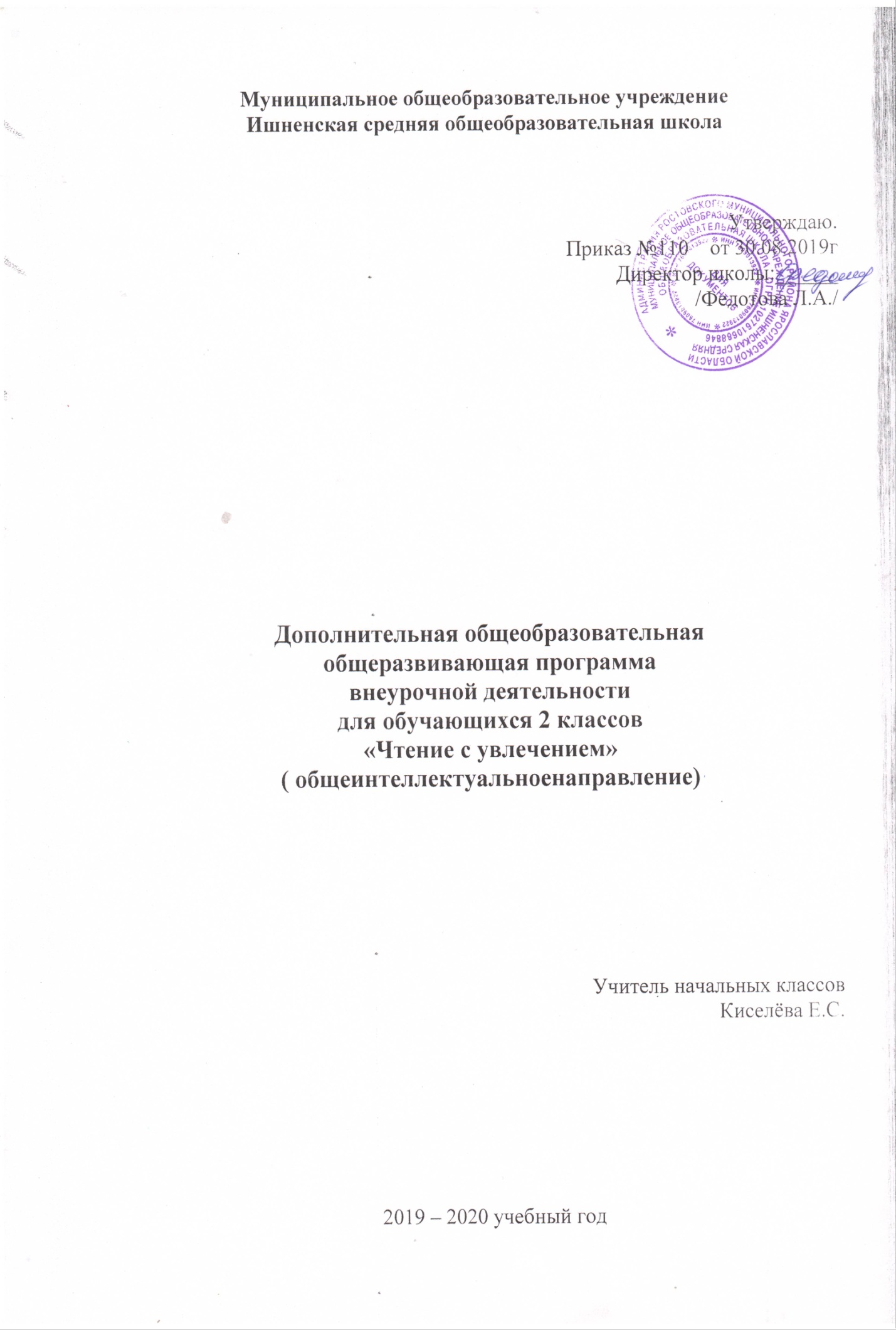 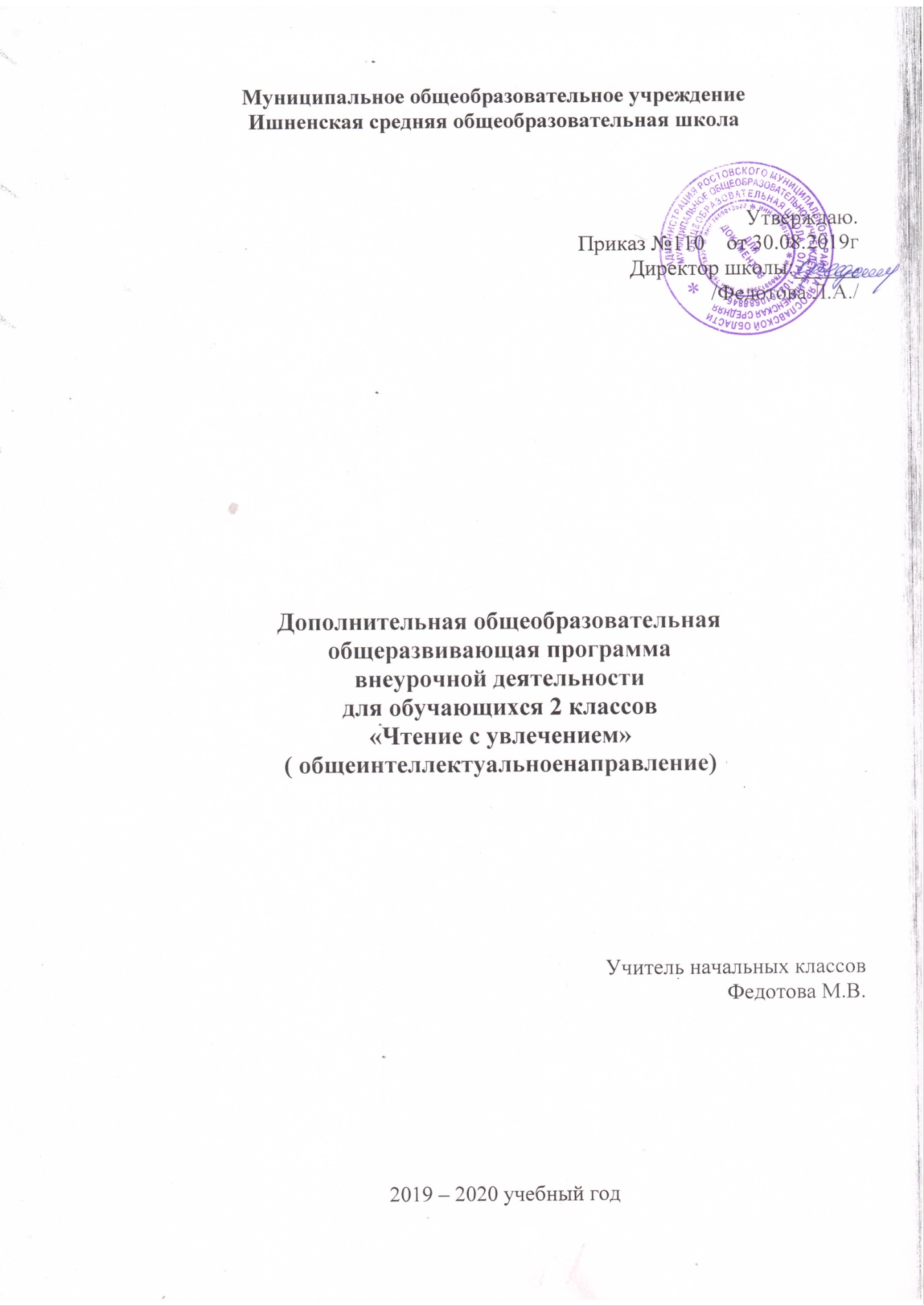 Пояснительная запискаРабочая программа «Чтение с увлечением» составлена в соответствии с требованиями Федерального государственного образовательного стандарта начального общего образования на  основеПрограммы «Вдумчивое чтение», автор Е.В.Посашкова.Актуальность программыобусловлена тем, чтоспособствует расширению читательского пространства, реализациидифференцированного обучения и развитию индивидуальныхвозможностей каждого обучающегося, воспитанию ученика-читателя. Введение курса «Чтение с увлечением» поможет  решать задачи эмоционального, творческого, литературного, интеллектуального развития детей, а также проблемы нравственно-этического воспитания. Программа ориентирована на совершенствование всех видов речевой деятельности младшего школьника (слушание, чтение, говорение, письмо, различные виды пересказа), способствует более глубокому знакомству обучающихся начальной школы с богатым миром отечественной и зарубежной детской литературы.Общая характеристика курсаОтбор литературных текстов осуществлялся на основе следующих литературно-педагогических принципов:ориентация на читательские интересы ребенка; разнообразие тематики и жанров литературных текстов; разнообразие круга авторов; тексты, изучаемые в курсе, не дублируют, а расширяют и дополняют литературный материал уроков литературного чтения;важнейшим принципом, определяющим содержание программы, является принцип художественной значимости изучаемого произведения.В основу методических принципов положены подходы известного специалиста в данной области – Н.Н. Светловской: разработанные ею этапы и приемы обучения самостоятельной читательской деятельности младших школьников.	Однако, учитывая инновации в системе литературного образования младших школьников, методические подходы расширены и дополнены. Акцент сделан на эстетическом воспитании обучающихся, на формировании читательской культуры младших школьников, углублении их первичных представлений об особенностях произведений писателей-классиков детской литературы. Особое внимание в программе уделено формированию у читателей умения интерпретировать текст, вести диалог с автором через наблюдения за особенностями художественного слова. В связи с этим уточнены те читательские умения ребенка, которые необходимо формировать на данных занятиях для осуществления квалифицированной читательской деятельности. Тип программы: тематическая, реализующаяхудожественно-эстетическое направление внеурочной деятельности.Цель программы: организация самостоятельного чтения младших школьников.Задачи:совершенствование навыка чтения обучающихся;развитие их устойчивого и осознанного интереса к чтению художественной литературы;знакомство с детской книгой как явлением культуры, ее структурой, видами, жанрами, темами; формирование первичных представлений об особенностях произведений и творчества известных русских и зарубежных детских писателей;формирование читательских умений, необходимых для квалифицированной читательской деятельности;формирование основ читательской культуры, литературного вкуса младших школьников;выработка привычки к вдумчивому чтению, умение применять в процессе самостоятельного чтения все знания, умения и навыки,         полученные на уроках литературного чтения;развитие воображения, литературно-творческих способностей и речи обучающихся.Практическая значимость курса заключается в умении: находить книгу в открытом библиотечном фонде;выбирать нужную книгу по теме, жанру и авторской принадлежности;овладевать правилами поведения в общественных местах (библиотеке);систематизировать по темам детские книги в домашней библиотеке.Курс «Чтение с увлечением» имеет тесные межпредметные связи с уроками литературного чтения, окружающего мира, изобразительного искусства, музыки.Программа предназначена для обучающихся 7-10 лет. Чтение для ребёнка — и труд, и творчество, иновые открытия, и удовольствие, и самовоспитание.Формы организации внеурочныхзанятий могут быть различными: литературные игры, конкурсы-кроссворды, библиотечные уроки, путешествия по страницам книг, проекты, встречи с писателями своего края, уроки-спектакли. Предполагается активное использование методов стимулирования детского художественного творчества – сочинительства, коллективного обсуждения творческих работ, графического иллюстрирования, инсценирования.  Особое место в программе занимает работа с книгой как предметом словесного искусства. Обучающиеся знакомятся с основными элементами книги, такими как: титульный лист, аннотация, оглавление, послесловие,  предисловие, форзац. Изучают заповеди читателя, включающие как нравственно-познавательные, так и санитарно-гигиенические требования к чтению. Режим занятий обусловлен нормативно- правовой  общеобразовательной базой, ориентированной на обучение детей  младшего школьного возраста.	Место проведения занятий - в классной комнате во внеурочное время и в городской детской библиотеке. Описание места курса Программа курса «Чтение с увлечением»  рассчитана на четыре года обучения для обучающихся 1-4 классов. На реализацию курса отводится 1 час в неделю ( 1 класс – 33 часа в год, 2 класс – 34 часа в год, 3 класс – 34 часа в год, 4 класс – 34 часа в год.)Описание ценностных ориентиров содержания программыСодержание программы занятий курса «Чтение с увлечением» создает возможность для воспитания грамотного читателя. Ученик-читатель овладевает основами самостоятельной читательской деятельности, в процессе общения с книгой у него развиваются память, внимание, воображение и, что особенно важно, воспитывается человек, познающий литературу своей страны, овладевающий русской литературной речью, готовый к восприятию литературы народов других стран, овладевающий читательскими умениями.Личностные, метапредметные и предметные результаты освоения программы курса «Чтение с увлечением»2 классЛичностные универсальные учебные действияУ обучающегося будут сформированы:– положительное отношение к чтению художественной литературы;– основы для эмоционального переживания художественного текста;– начальные представления о нравственных понятиях, отраженных в литературных текстах (родной дом, родители, малая Родина, ответственность за родных, свое дело; забота о других, смелость как преодоление страха, верность в дружбе);– эстетические чувства при восприятии красоты родной природы, отраженной в художественных произведениях;– понимание своих чувств на основе восприятия чувств героев литературных произведений.Обучающийся получит возможность для формирования:– интереса к чтению как особому способу изображения действительности;– мотивации к самовыражению в выразительном чтении, творческой и игровой деятельности;– основы для эмоционального переживания и осознания основной мысли художественного текста;– эмоционального отношения к поступкам героев литературных произведений доступных жанров и форм;– любви к родному дому, малой Родине;– представлений об оценке литературного героя произведения по его поступкам;Регулятивные универсальные учебные действияОбучающийся научится:– менять позиции слушателя и читателя в зависимости от учебной задачи;– участвовать в обсуждении плана выполнения заданий;– выполнять учебные действия в устной, письменной речи и оценивать их;Обучающийся получит возможность научиться:– соотносить внешнюю оценку и самооценку;– выбирать книги для внеклассного чтения.Познавательные универсальные учебные действияОбучающийся научится:– отличать художественные книги от научно-популярных;– определять автора книги и ее название;– определять содержание книги по иллюстрациям;– участвовать в организации выставки книг в классе;– подбирать иллюстрации к литературному произведению;– создавать рисунки-иллюстрации к произведениям;– выбирать книги для самостоятельного чтения, пользуясь списком книг «Читаем летом».Обучающийся получит возможность научиться:– проводить аналогии между изучаемым материалом и собственным опытом;– видеть особенности народного и авторского текста, в том числе с учетом представления о подробности в художественном изображении;– осознавать роль названия произведения;– понимать информацию, заложенную в выразительных средствах произведения;– сочинять небольшие тексты на заданную тему.Коммуникативные универсальные учебные действияОбучающийся научится:– участвовать в выразительном чтении по ролям, в инсценировках;– реализовывать потребность в общении со сверстниками;– проявлять интерес к общению и групповой работе;– воспринимать мнение собеседников;– следить за действиями других участников в процессе коллективной творческой деятельности;– действовать в соответствии с коммуникативной ситуацией.Обучающийся получит возможность научиться:– корректировать действия участников коллективной творческой деятельности;– ориентироваться в нравственном содержании понятий: дружба, дружеские отношения, семейные отношения, близкие родственники;– понимать и учитывать коммуникативную позицию взрослых собеседников;– понимать контекстную речь взрослых;– эмоционально воспринимать содержание высказываний собеседника.В результате освоения программы курса «Чтение с увлечением» формируются следующие предметные умения, соответствующие требованиям ФГОС НОО:  - находить произведения определённой тематики;- сравнивать иллюстрации и содержание произведений;- иметь представления о справочной, периодической литературе;- осуществлять поиск тематических журналов;- кратко и подробно пересказывать.Описание необходимого учебно-методического и материально - технического обеспечения курса1.Учебно-методическое обеспечение:Материалы для учителя: Белоусова Л. Е. Научиться пересказывать? Это просто! – СПб.: Литера, 2009 Лазарева В.А. Технология анализа художественного текста, «Оникс21 век», 2007Светловская Н.Н. Методика внеклассного чтения. – М.: Педагогика, 1980Узорова О.В. Тексты для проверки техники чтения М: АСТ Астрель, 2000Яценко И. Ф. Поурочные разработки по внеклассному чтению.- Москва, «ВАКО», 2006Материалы для учащихся: Чтение. Работа с текстом: 1-4 класс/ О. Н. Крылова. – М.: Экзамен, 2011 2.Наглядные пособия:- демонстрационный материал: портреты писателей, поэтов; - репродукции картин в соответствии с содержанием программы; - художественные фотографии в соответствии с содержанием программы; - иллюстрации к литературным произведениям.3.Технические средства:- компьютер;- мультимедийный проектор и экран.Содержание курса2 классВо втором классе обучающиеся знакомятся с произведениями разных жанров современных отечественных писателей (рассказы о «зверятах» Е. И. Чарушина, веселые рассказы о школьной жизни В.В. Голявкина из сборника «Карусель в голове», В. Ю. Драгунского из сборника «Денискины рассказы», рассказы о красоте природы, сказки С.Г. Козлова «Ежик в тумане», «Как Ежик с Медвежонком протирали звезды», «Красота», игровые стихотворения, стихотворения о животных Б.В. Заходера). В круг чтения второклассников входят произведения классиков зарубежной литературы: сказки датского «короля сказок» Х.К. Андерсена «Дюймовочка», «Стойкий оловянный солдатик», «Огниво», «Свинопас»; семейная сказка английского писателя А.А. Милна «Винни-Пух и все-все-все» в переводе Б.В. Заходера, отрывки из древнегреческих мифов «12 подвигов Геракла» в пересказе В. Смирновой. Школьники также знакомятся с одной их самых известных современных детских энциклопедий – «Почемучкой» Г. Юрмина, А. Дитриха, Р. Кошурникова.Планируемые результатыК концу второго года обученияПредметные знания:1 уровень- иметь представления о справочной, периодической литературе;2 уровень- знать основные особенности журналов;- знать жанры произведений: стихотворение, сказка, рассказ, миф.- знать 2-3 произведения каждого жанра и автора;- знать 2-3 стихотворения наизусть.3 уровень- прогнозировать содержание книги.Предметные умения:1 уровень- различать справочную, периодическую и художественную литературу.2 уровень- осуществлять поиск тематических журналов;- характеризовать книгу, определять тему и жанр;- выразительно пересказывать прочитанное;- выразительно читать стихотворения наизусть;-  инсценировать прочитанное.3 уровень- составлять вопросы к викторине;- уметь представлять журнал;  - пользоваться библиотечным фондом - находить произведения определённой тематики.Тематическое планирование 2 класс№ урокаТема занятияОсновные знанияВиды деятельности1Страна Вообразилия – стихи Б. В. ЗаходераВыразительно читать стихотворения наизусть.Выставка книг, рассказ о писателе. Литературная викторина. Работа над игровыми стихами. Творческие задания. Выразительное чтение стихов. Конкурс чтецов. Литературная игра.2Кто ходит в гости по утрам – сказки Б. В. ЗаходераВыразительно читать стихотворения наизусть.Выставка книг. Игровые 
задания.  Самостоятельное чтение и пересказ.3Король сказок Г.Х.АндерсенДавать характеристику главному герою.Выставка книг. Конкурс на лучшего рассказчика и на внимательного слушателя, конкурс детских иллюстраций. Литературные игры, тест. Рассказ о писателе.4Сказки из Германии – сказки братьев ГриммУметь пересказывать прочитанное, выразительно читать, инсценировать.Выставка книг. Конкурс на лучшего рассказчика, конкурс «Угадай-ка!»5Волшебные сказки Ш.ПерроСоставлять вопросы к викторине.Выставка книг. Викторина «Знаешь ли ты?»6Приключения в цветочном городе – сказки Н.НосоваСлушание и выразительное чтение.Творческий конкурс веселого рассказа. Выставка книг. Проблемные ситуации, слушание и чтение рассказов, беседа. Работа над выразительным чтением. Игровые задания.7Аленушкины сказки. Д.Н.Мамин – СибирякХарактеризовать книгу, определять тему. Выразительно пересказывать прочитанное.Выставка книг. Чтение и пересказ.8Приключения кузнечика Кузи – М. ПляцковскийВыразительно читать, инсценировать.Творческий конкурс веселого рассказа. Выставка книг. Работа над выразительным чтением.9Страна фантазеров – рассказы Н.НосоваВыразительное чтение, инсценирование.Выставка книг. Игровые 
задания.  Самостоятельное чтение и пересказ.10Рассказы  В. Ю. Драгунского.Давать характеристику главному и второстепенному герою произведения. Инсценирование.Выставка книг, рассказ о писательнице. Антиципация. Слушание и самостоятельное чтение. Беседа. Игровые и творческие задания.11Рассказы о животных – Б.С.ЖитковНаучится рассказывать о собственном опыте общения с природой. Научится выразительно читать произведение.Первичные обобщения о специфике рассказов и личности автора. Антиципация, слушание и самостоятельное чтение рассказов.12Сказочная поэзия С.Г. КозловаУчиться сравнивать, обсуждать, читать по ролям.Путешествие в сказочный лес С. Козлова. Сопоставление сказки и одноименного мультфильма. Беседа о творчестве писателя, проблемные вопросы. Обсуждение образов-персонажей, идей сказок. Чтение по ролям. Творческое задание.13Сказочник леса – Н.И.СладковВыразительно пересказывать прочитанное, инсенировать.Путешествие в сказочный лес Н. И. Сладкова. Чтение и инсценирование.14Бежал ежик по дорожке – рассказы Н.И. СладковаСлушание, выразительное чтение, словесное рисование.Выставка книг. Характеристика персонажей по их описанию и поведению. Первичные обобщения о специфике рассказов и личности автора. Творческое иллюстрирование.15Веселые истории из Простоквашино – сказки Э.Н.УспенскогоХарактеризовать книгу, героев, инсценировать.Викторина «Кто эти герои?», выставка рисунков, инсценирование.16Сказки – несказкиВ.В. БианкиДавать характеристику главному и второстепенному герою произведения.Выставка книг. Характеристика персонажей по их описанию и поведению. Первичные обобщения о специфике рассказов и личности автора. Творческое иллюстрирование.17На все цвета радуги – рассказы и сказки Е. Пермяка.Давать характеристику главному и второстепенному герою произведения.Выставка книг. Характеристика персонажей по их описанию и поведению. Первичные обобщения о специфике рассказов и личности автора. 18Почемучкины книжкиУметь задавать проблемные вопросы при обсуждении, составлять вопросы для викторины.Выставка энциклопедий. Литературная игра, диктант «Внимательный читатель», викторина «Самый интересный энциклопедический вопрос». Соревнования в парах, групповая работа.19Почемучкины книжкиУметь работать в группе.Соревнования в парах, групповая работа – игра  «Что ? Где? Когда?»20Жили – были еж, белка – книги И. Акимушкина.Давать характеристику главному и второстепенному герою произведения.Выставка книг. Характеристика персонажей по их описанию и поведению. Первичные обобщения о специфике рассказов и личности автора. Творческое иллюстрирование.21Дресированные животные – Л. Дуров «Мои звери».Давать характеристику главному и второстепенному герою произведения. Пересказывать прочитанное.Выставка книг. Характеристика персонажей по их описанию и поведению. Первичные обобщения о специфике рассказов и личности автора.22М. Пришвин о птицах.Слушать, выразительно читать, анализировать произведение. Публичная защита проекта.Творческий конкурс «Какие чудеса я видел в природе». Защита творческих проектов. Создание устных и изобразительных иллюстраций. Антиципация, слушание и самостоятельное чтение рассказов. Поиск красочных выразительных средств языка художественной прозы.23Собаки – мои друзья – по книгам М. Пришвина.Чтение, слушание. Анализ произведения.Творческий конкурс «Какие чудеса я видел в природе». Защита творческих проектов. Создание устных и изобразительных иллюстраций. Антиципация, слушание и самостоятельное чтение рассказов. Поиск красочных выразительных средств языка художественной прозы.24Н. Артюхова о детях.Инсценирование.Работа над образами персонажей. Чтение по ролям, инсценирование.25Веселые рассказы 
о школьной жизни В.В. ГолявкинаСлушание, выразительное чтение.Творческий конкурс веселого рассказа. Выставка книг. Проблемные ситуации, слушание и чтение рассказов, беседа. Работа над выразительным чтением. Игровые задания.26Мифы древней Греции.
 Самый известный герой мифовЧтение, слушание.Путешествие в прошлое на машине времени. Выставка книг.27Мифы древней Греции.
 Самый известный герой мифовУмение пересказывать.Конкурс на лучшего знатока древнегреческих героев. Чтение и пересказ. Литературная викторина.28Полюбуйся, весна наступает. Стихи о весне.Выразительное чтение стихов наизусть.Конкурс стихов о весне.29Моя первая зоология по книгам Е. Чарушина.Научится пользоваться библиотечным фондом; рассматривать обложки книг; анализировать содержание и титульный лист; находить автора книги; рассматривать иллюстрации в книге.Выставка книг. Подготовка иллюстрации обложки и аннотации. Характеристика персонажей по их описанию и поведению. Первичные обобщения о специфике рассказов и личности автора. Творческое иллюстрирование.30Рассказы о красоте природы 
Ю.И. КоваляПубличное выступление, защита проекта.Творческий конкурс «Какие чудеса я видел в природе». Защита творческих проектов. Создание устных и изобразительных иллюстраций. Поиск красочных выразительных средств языка художественной прозы.31Семейная сказка А.А. Милна «Винни-Пух и все-все-все»Уметь пересказывать.«Экспедиция» в сказочную страну. Сопоставление впечатлений о книге с образами из мультфильмов. Конкурс на лучшего рассказчика. Рассказ о писателе и истории создания книги. 32Семейная сказка А.А. Милна «Винни-Пух и все-все-все»Чтение по ролям, инсценирование.Игровой диктант «Внимательный читатель». Составление карты страны, в которой живут герои книги. Литературные игры, викторины. Работа над образами персонажей, над языком сказки. Чтение по ролям, инсценирование.33Хоровод журналов.Уметь представлять журнал. Знать основные особенности журналов.Выставка детских журналов. Принципы работы с журналами. Соревнования в парах, групповая работа.34Давайте знакомые книги откроем!Уметь составлять вопросы к викторине. Инсценирование.Литературная викторина, инсценирование.